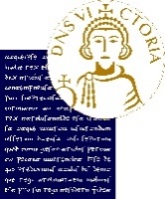 AVVISOCONCORSO PUBBLICO, PER TITOLI ED ESAMI, A N. 1 POSTO NELL’ AREA DEI COLLABORATORI, SETTORE TECNICO, SCIENTIFICO, TECNOLOGICO, INFORMATICO E DEI SERVIZI GENERALI, PER LO SVOLGIMENTO DI ATTIVITA’ DI TECNICO DI LABORATORIO A SUPPORTO DELLA DIDATTICA E DELLA RICERCA PER IL LABORATORIO DI SCIENZE CHIMICHE.CODICE CONCORSO 04-2024VARIAZIONE DATA DELLA PROVA SCRITTAA rettifica di quanto comunicato nel bando di concorso (codice 04/2024), la prova scritta non si svolgerà più in data 27 maggio 2024, ore 10,00, MA IN DATA 9 LUGLIO 2024, ORE 10,00, presso la sede del Dipartimento di Scienze e Tecnologie (DST)-  (CUBO), sita in Via dei Mulini 74 82100 Benevento BN. Tale comunicazione ha valore di notifica a tutti gli effetti di legge.